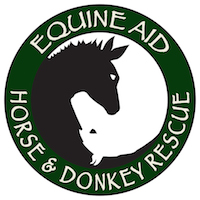 EQUINE AID VOLUNTEER APPLICATIONName:Phone:E-mail Address: US mail Address :	Date of Birth:If you are under 18: Name and phone number of guardian: Signature & contact info of guardian:_________________________________________What would you like to do to help horses in need? Please check all that apply:*Stall and Paddock Cleaning*Hauling: Please describe your truck and trailer:_______________________________________________________________________*Administrative*Fund Raising*Public Speaking*Volunteering at Events  	Training: We require our trainers to be very experienced with natural horsemanship methods and to demonstrate their ability. Please describe your horse training experience: Volunteering may include strenuous physical labor or lifting heavy objects. Do you have any physical condition which would limit such activities?Have you ever been convicted of animal neglect or abuse?Please describe your experience with horses:What days, time (four hours between 9 and 5) would you like to volunteer? Additional comments or information you would like to share with us? 	